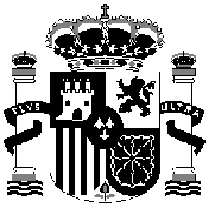 DÑA OLGA FERNANDEZ DEL POZO, Alcaldesa-Presidenta delIlmo. Ayuntamiento de Aldea de San Miguel (Valladolid)H A C E   S A B E R:PLAZA DE MONITOR CENTRO JOVEN	Este Ayuntamiento necesita contratar provisionalmente un/a monitor/a, temporal y a tiempo parcial.	Las características del puesto de trabajo son las siguientes:Temporal.Tiempo parcial: 50 horas mensuales.Horario: viernes, sábado y domingo de 16:00 a 20:00 horasSe valorará experiencia.	Los/as interesados/as deberán presentar su solicitud en el Ayuntamiento de Aldea de San Miguel a partir del día 9 al 15 de enero, o a través del correo electrónico ayuntamiento@aldeadesanmiguel.gob.es. 	                   Lo que se hace público para general conocimiento.Aldea de San Miguel, a 27 de diciembre de 2022.LA ALCALDESA                                         Fdo.: Olga Fernández del Pozo 